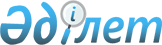 О внесении изменений в решение Кызылжарского районного маслихата Северо-Казахстанской области от 23 декабря 2016 года № 10/1 "О Кызылжарском районном бюджете на 2017-2019 годы"Решение Кызылжарского районного маслихата Северо-Казахстанской области от 13 октября 2017 года № 19/1. Зарегистрировано Департаментом юстиции Северо-Казахстанской области 26 октября 2017 года №4353
      В соответствии со статьями 106, 109 Бюджетного кодекса Республики Казахстан от 4 декабря 2008 года, статьей 6 Закона Республики Казахстан от 23 января 2001 года "О местном государственном управлении и самоуправлении в Республике Казахстан" Кызылжарский районный маслихат Северо-Казахстанской области РЕШИЛ:
      1. Внести в решение Кызылжарского районного маслихата Северо-Казахстанской области от 23 декабря 2016 года № 10/1 "О Кызылжарском районном бюджете на 2017-2019 годы" (зарегистрировано в Реестре государственной регистрации нормативных правовых актов под № 4004, опубликовано 13 января 2017 года в газетах "Қызылжар", "Маяк") следующие изменения:
      пункт 1 изложить в следующей редакции:
      "1. Утвердить Кызылжарский районный бюджет на 2017-2019 годы согласно приложениям 1, 2 и 3 соответственно, в том числе на 2017 год в следующих объемах: 
      1) доходы – 5 081 208,7 тысяч тенге, в том числе по:
      налоговым поступлениям – 916 283 тысяч тенге;
      неналоговым поступлениям – 14 007 тысяч тенге;
      поступлениям от продажи основного капитала – 32 732 тысяч тенге;
      поступления трансфертов – 4 118 186,7 тысяч тенге; 
      2) затраты – 5 161 699,7 тысяч тенге; 
      3) чистое бюджетное кредитование – 98 662 тысяч тенге, в том числе:
      бюджетные кредиты – 122 526 тысяч тенге; 
      погашение бюджетных кредитов – 23 864 тысяч тенге; 
      4) сальдо по операциям с финансовыми активами – 1 625 тысяч тенге, в том числе:
      приобретение финансовых активов – 1 625 тысяч тенге;
      поступления от продажи финансовых активов государства – 0 тысяч тенге;
      5) дефицит (профицит) бюджета – - 180 778 тысяч тенге;
      6) финансирование дефицита (использование профицита) 
      бюджета – 180 778 тысяч тенге:
      поступление займов – 122 526 тысяч тенге;
      погашение займов – 48 483 тысяч тенге;
      используемые остатки бюджетных средств – 106 735 тысяч тенге.";
      пункт 13 изложить в следующей редакции:
      "13. Утвердить резерв местного исполнительного органа района на 2017 год в сумме 70 840 тысяч тенге.";
      приложения 1, 4 к указанному решению изложить в новой редакции согласно приложениям 1, 2 к настоящему решению.
      2. Настоящее решение вводится в действие с 1 января 2017 года. Кызылжарский районный бюджет на 2017 год
      продолжение таблицы Бюджетные программы сельских округов Кызылжарского района на 2017 год
      продолжение таблицы
      продолжение таблицы Бюджетные программы сельских округов Кызылжарского района на 2017 год
      продолжение таблицы
      продолжение таблицы
					© 2012. РГП на ПХВ «Институт законодательства и правовой информации Республики Казахстан» Министерства юстиции Республики Казахстан
				
      Председатель сессии

      Кызылжарского районного

      маслихата

      Северо-Казахстанской области,

      Секретарь

      Кызылжарского районного

      маслихата

      Северо-Казахстанской области

А. Молдахметова
Приложение 1к решению сессии районного маслихата от 13 октября 2017 года №19/1Приложение 1к решению сессии районного маслихата от 23 декабря 2016 года №10/1
Категория
Категория
Наименование
Сумма, тысяч тенге
Класс
Наименование
Сумма, тысяч тенге
Подкласс
Наименование
Сумма, тысяч тенге
1
2
3
4
5
1) Доходы
5 081 208,7
1
Налоговые поступления
916 283
01
Подоходный налог
74 850
2
Индивидуальный подоходный налог
74 850
03
Социальный налог
375 918
1
Социальный налог
375 918
04
Налоги на собственность
362 041
1
Налоги на имущество
280 033
3
Земельный налог
8 959
4
Налог на транспортные средства 
68 501
5
Единый земельный налог
4 548
05
Внутренние налоги на товары, работы и услуги
86 403
2
Акцизы
5 278
3
Поступления за использование природных и других ресурсов
54 390
4
Сборы за ведение предпринимательской и профессиональной деятельности
26 717
5
Налог на игорный бизнес
18
08
Обязательные платежи, взимаемые за совершение юридически значимых действий и (или) выдачу документов уполномоченными на то государственными органами или должностными лицами
17 071
1
Государственная пошлина 
17 071
2
Неналоговые поступления
14 007
01
Доходы от государственной собственности
6 641
5
Доходы от аренды имущества, находящегося в государственной собственности
6 641
04
Штрафы, пени, санкции, взыскания, налагаемые государственными учреждениями, финансируемыми из государственного бюджета, а также содержащимися и финансируемыми из бюджета (сметы расходов) Национального Банка Республики Казахстан 
926
1
Штрафы, пени, санкции, взыскания, налагаемые государственными учреждениями, финансируемыми из государственного бюджета, а также содержащимися и финансируемыми из бюджета (сметы расходов) Национального Банка Республики Казахстан, за исключением поступлений от организаций нефтяного сектора 
926
06
Прочие неналоговые поступления 
6 440
1
Прочие неналоговые поступления 
6 440
3
Поступления от продажи основного капитала
32 732
01
Продажа государственного имущества, закрепленного за государственными учреждениями
6 000
1
Продажа государственного имущества, закрепленного за государственными учреждениями
6 000
03
Продажа земли и нематериальных активов
26 732
1
Продажа земли 
25 000
2
Продажа нематериальных активов
1 732
4
Поступления трансфертов
4 118 186,7
02
Трансферты из вышестоящих органов государственного управления
4 118 186,7
2
Трансферты из областного бюджета
4 118 186,7
Функциональная группа
Функциональная группа
Функциональная группа
Наименование
Сумма, тысяч тенге
Администратор
Администратор
Наименование
Сумма, тысяч тенге
Программа
Наименование
Сумма, тысяч тенге
1
2
3
4
5
2) Затраты
5 161 699,7
1
Государственные услуги общего характера
464 710,3
112
Аппарат маслихата района (города областного значения)
16 193
001
Услуги по обеспечению деятельности маслихата района (города областного значения)
16 193
122
Аппарат акима района (города областного значения)
130 993,2
001
Услуги по обеспечению деятельности акима района (города областного значения)
108 092,7
003
Капитальные расходы государственного органа 
22 900,5
123
Аппарат акима района в городе, города районного значения, поселка, села, сельского округа
235 072,8
001
Услуги по обеспечению деятельности акима района в городе, города районного значения, поселка, села, сельского округа
229 592,8
022
Капитальные расходы государственного органа
4 750
032
Капитальные расходы подведомственных государственных учреждений и организаций
730
459
Отдел экономики и финансов района (города областного значения)
40 344
010
Приватизация, управление коммунальным имуществом, постприватизационная
деятельность и регулирование споров, связанных с этим
4 585
001
Услуги по реализации государственной политики в области формирования и развития экономической политики, государственного планирования, исполнения бюджета и управления коммунальной собственностью района (города областного значения)
35 759
495
Отдел архитектуры, строительства, жилищно-коммунального хозяйства, пассажирского транспорта и автомобильных дорог района (города областного значения)
42 107,3
001
Услуги по реализации государственной политики на местном уровне в области архитектуры, строительства, жилищно-коммунального хозяйства, пассажирского транспорта и автомобильных дорог
42 107,3
2
Оборона
22 169
122
Аппарат акима района (города областного значения)
22 169
005
Мероприятия в рамках исполнения всеобщей воинской обязанности
6 491
006
Предупреждение и ликвидация чрезвычайных ситуаций масштаба района (города областного значения)
15 378
007
Мероприятия по профилактике и тушению степных пожаров районного (городского) масштаба, а также пожаров в населенных пунктах, в которых не созданы органы государственной противопожарной службы
300
4
Образование
3 152 938,6
464
Отдел образования района (города областного значения)
317 778
009
Обеспечение деятельности организаций дошкольного воспитания и обучения
79 451
040
Реализация государственного образовательного заказа в дошкольных организациях образования
238 327
123
Аппарат акима района в городе, города районного значения, поселка, села, сельского округа
11 732
005
Организация бесплатного подвоза учащихся до школы и обратно в сельской местности
11 732
464
Отдел образования района (города областного значения)
2 627 001
003
Общеобразовательное обучение
2 575 993,1
006
Дополнительное образование для детей
51 007,9
465
Отдел физической культуры и спорта района (города областного значения)
42 393
017
Дополнительное образование для детей и юношества по спорту
42 393
464
Отдел образования района (города областного значения)
154 034,6
001
Услуги по реализации государственной политики на местном уровне в области образования 
17 063
005
Приобретение и доставка учебников, учебно-методических комплексов для государственных учреждений образования района (города областного значения)
60 945,9
015
Ежемесячные выплаты денежных средств опекунам (попечителям) на содержание ребенка-сироты (детей-сирот), и ребенка (детей), оставшегося без попечения родителей
19 819,7
029
Обследование психического здоровья детей и подростков и оказание психолого-медико-педагогической консультативной помощи населению
13 630
067
Капитальные расходы подведомственных государственных учреждений и организаций
42 576
6
Социальная помощь и социальное обеспечение
278 682,1
451
Отдел занятости и социальных программ района (города областного значения)
15 150
005
Государственная адресная социальная помощь
500
016
Государственные пособия на детей до 18 лет
2 455
025
Внедрение обусловленной денежной помощи по проекту "Өрлеу"
12 195
464
Отдел образования района (города областного значения)
6 184,4
030
Содержание ребенка (детей), переданного патронатным воспитателям
4 436,5
031
Государственная поддержка по содержанию детей-сирот и детей, оставшихся без попечения родителей, в детских домах семейного типа и приемных семьях
1 747,9
451
Отдел занятости и социальных программ района (города областного значения)
257 131,7
002
Программа занятости
81 784,7
007
Социальная помощь отдельным категориям нуждающихся граждан по решениям местных представительных органов
20 227,6
010
Материальное обеспечение детей-инвалидов, воспитывающихся и обучающихся на дому
752
014
Оказание социальной помощи нуждающимся гражданам на дому
86 703,4
017
Обеспечение нуждающихся инвалидов обязательными гигиеническими средствами и предоставление услуг специалистами жестового языка, индивидуальными помощниками в соответствии с индивидуальной программой реабилитации инвалида
16 875
023
Обеспечение деятельности центров занятости населения
24 808
001
Услуги по реализации государственной политики на местном уровне в области обеспечения занятости и реализации социальных программ для населения
25 607
011
Оплата услуг по зачислению, выплате и доставке пособий и других социальных выплат
374
495
Отдел архитектуры, строительства, жилищно-коммунального хозяйства, пассажирского транспорта и автомобильных дорог района (города областного значения)
216
050
Реализация Плана мероприятий по обеспечению прав и улучшению качества жизни инвалидов в Республике Казахстан на 2012 – 2018 годы
216
7
Жилищно-коммунальное хозяйство
484 659,4
495
Отдел архитектуры, строительства, жилищно-коммунального хозяйства, пассажирского транспорта и автомобильных дорог района (города областного значения)
17 301,2
007
Проектирование и (или) строительство, реконструкция жилья коммунального жилищного фонда
720,1
033
Проектирование, развитие и (или) обустройство инженерно-коммуникационной инфраструктуры
16 581,1
123
Аппарат акима района в городе, города районного значения, поселка, села, сельского округа
6 120
014
Организация водоснабжения населенных пунктов
6 120
495
Отдел архитектуры, строительства, жилищно-коммунального хозяйства, пассажирского транспорта и автомобильных дорог района (города областного значения)
402 225,6
016
Функционирование системы водоснабжения и водоотведения
178,6
058
Развитие системы водоснабжения и водоотведения в сельских населенных пунктах
402 047
123
Аппарат акима района в городе, города районного значения, поселка, села, сельского округа
59 012,6
008
Освещение улиц населенных пунктов
35 196
009
Обеспечение санитарии населенных пунктов
8 305
011
Благоустройство и озеленение населенных пунктов
15 511,6
8
Культура, спорт, туризм и информационное пространство
194 384,7
123
Аппарат акима района в городе, города районного значения, поселка, села, сельского округа
54 663,7
006
Поддержка культурно-досуговой работы на местном уровне
54 663,7
455
Отдел культуры и развития языков района (города областного значения)
36 847,6
003
Поддержка культурно-досуговой работы
36 847,6
465
Отдел физической культуры и спорта района (города областного значения)
20 466
001
Услуги по реализации государственной политики на местном уровне в сфере физической культуры и спорта
9 217
006
Проведение спортивных соревнований на районном (города областного значения) уровне
561
007
Подготовка и участие членов сборных команд района (города областного значения) по различным видам спорта на областных спортивных соревнованиях
10 688
495
Отдел архитектуры, строительства, жилищно-коммунального хозяйства, пассажирского транспорта и автомобильных дорог района (города областного значения)
2 414,8
021
Развитие объектов спорта
2 414,8
455
Отдел культуры и развития языков района (города областного значения)
41 237
006
Функционирование районных (городских) библиотек
37 341
007
Развитие государственного языка и других языков народа Казахстана
3 896
456
Отдел внутренней политики района (города областного значения)
9 895
002
Услуги по проведению государственной информационной политики 
9 895
455
Отдел культуры и развития языков района (города областного значения)
11 838,2
001
Услуги по реализации государственной политики на местном уровне в области развития языков и культуры
9 360,2
032
Капитальные расходы подведомственных государственных учреждений и организаций
2 478
456
Отдел внутренней политики района (города областного значения)
17 022,4
001
Услуги по реализации государственной политики на местном уровне в области информации, укрепления государственности и формирования социального оптимизма граждан
11 383,4
003
Реализация мероприятий в сфере молодежной политики
5 639
10
Сельское, водное, лесное, рыбное хозяйство, особо охраняемые природные территории, охрана окружающей среды и животного мира, земельные отношения
158 392,4
459
Отдел экономики и финансов района (города областного значения)
24 434
099
Реализация мер по оказанию социальной поддержки специалистов
24 434
462
Отдел сельского хозяйства района (города областного значения)
23 391,2
001
Услуги по реализации государственной политики на местном уровне в сфере
сельского хозяйства
23 391,2
473
Отдел ветеринарии района (города областного значения)
28 209,2
001
Услуги по реализации государственной политики на местном уровне в сфере ветеринарии
17 527,2
006
Организация санитарного убоя больных животных
350
007
Организация отлова и уничтожения бродячих собак и кошек
2 803
008
Возмещение владельцам стоимости изымаемых и уничтожаемых больных животных, продуктов и сырья животного происхождения
1 615
009
Проведение ветеринарных мероприятий по энзоотическим болезням животных
1 849
010
Проведение мероприятий по идентификации сельскохозяйственных животных 
4 065
463
Отдел земельных отношений района (города областного значения)
13 677
001
Услуги по реализации государственной политики в области регулирования земельных отношений на территории района (города областного значения)
13 677
473
Отдел ветеринарии района (города областного значения)
68 681
011
Проведение противоэпизоотических мероприятий
68 681
12
Транспорт и коммуникации
237 282,3
123
Аппарат акима района в городе, города районного значения, поселка, села, сельского округа
38 645,3
013
Обеспечение функционирования автомобильных дорог в городах районного значения, поселках, селах, сельских округах
38 645,3
495
Отдел архитектуры, строительства, жилищно-коммунального хозяйства, пассажирского транспорта и автомобильных дорог района (города областного значения)
198 637
023
Обеспечение функционирования автомобильных дорог
198 637
13
Прочие
120 129,2
469
Отдел предпринимательства района (города областного значения)
8 124,2
001
Услуги по реализации государственной политики на местном уровне в области развития предпринимательства
8 124,2
123
Аппарат акима района в городе, города районного значения, поселка, села, сельского округа
41 165
040
Реализация мер по содействию экономическому развитию регионов в рамках Программы развития регионов до 2020 года
41 165
459
Отдел экономики и финансов района (города областного значения)
70 840
012
Резерв местного исполнительного органа района (города областного значения) 
70 840
15
Трансферты
48 351,7
459
Отдел экономики и финансов района (города областного значения)
48 351,7
006
Возврат неиспользованных (недоиспользованных) целевых трансфертов
11 608,5
016
Возврат использованных не по целевому назначению целевых трансфертов
4 320
051
Трансферты органам местного самоуправления
950
054
Возврат сумм неиспользованных (недоиспользованных) целевых трансфертов, выделенных из республиканского бюджета за счет целевого трансферта из Национального фонда Республики Казахстан
31 473,2
3) Чистое бюджетное кредитование
98 662
Бюджетные кредиты
122 526
10
Сельское, водное, лесное, рыбное хозяйство, особо охраняемые природные территории, охрана окружающей среды и животного мира, земельные отношения
122 526
459
Отдел экономики и финансов района (города областного значения)
122 526
018
Бюджетные кредиты для реализации мер социальной поддержки специалистов
122 526
Категория
Класс
Подкласс
Наименование
Сумма, тысяч тенге
5
Погашение бюджетных кредитов
23 864
01
Погашение бюджетных кредитов
23 864
1
Погашение бюджетных кредитов, выданных из государственного бюджета
23 864
4) Сальдо по операциям с финансовыми активами
1 625
Приобретение финансовых активов
1 625
13
Прочие
1 625
473
Отдел ветеринарии района (города областного значения)
1 625
065
Формирование или увеличение уставного капитала юридических лиц
1 625
Категория
Класс
Подкласс
Наименование
Сумма, тысяч тенге
6
Поступления от продажи финансовых активов государства
0
5) Дефицит (профицит) бюджета
-180 778
6) Финансирование дефицита (использование профицита) бюджета
180 778
7
Поступления займов
122 526
01
Внутренние государственные займы
122 526
2
Договоры займа
122 526
Функциональная группа
Администратор
Программа
Наименование
Сумма, тысяч тенге
Функциональная группа
Администратор
Программа
Наименование
Сумма, тысяч тенге
16
Погашение займов
48 483
459
Отдел экономики и финансов района (города областного значения)
48 483
005
Погашение долга местного исполнительного органа перед вышестоящим бюджетом
48 483
Категория
Класс
Подкласс
Наименование
Сумма, тысяч тенге
8
Используемые остатки бюджетных средств
106 735
01
Остатки бюджетных средств
106 735
1
Свободные остатки бюджетных средств
106 735Приложение 2к решению сессии районного маслихата от 13 октября 2017 года №19/1Приложение 4к решению сессии районного маслихата от 23 декабря 2016 года №10/1
Функциональная группа
Всего
Администратор
Всего
Программа
Наименование
Всего
Наименование
Всего
1
2
3
4
Всего
258 543
1
Государственные услуги общего характера      
112 355,2
123
Аппарат акима района в городе, города районного значения, поселка, села, сельского округа
112 355,2
001
Услуги по обеспечению деятельности акима района в городе, города районного значения, поселка, села, сельского округа
109 813,2
022
Капитальные расходы государственного органа
2 250
032
Капитальные расходы подведомственных государственных учреждений и организаций
292
4
Образование
5 905
123
Аппарат акима района в городе, города районного значения, поселка, села, сельского округа
5 905
005
Организация бесплатного подвоза учащихся до школы и обратно в сельской местности
5 905
7
Жилищно-коммунальное хозяйство
54 223
123
Аппарат акима района в городе, города районного значения, поселка, села, сельского округа
54 223
014
Организация водоснабжения населенных пунктов
5 320
008
Освещение улиц населенных пунктов
25 645
009
Обеспечение санитарии населенных пунктов
8 305
011
Благоустройство и озеленение населенных пунктов
14 953
8
Культура, спорт, туризм и информационное пространство
23 669,7
123
Аппарат акима района в городе, города районного значения, поселка, села, сельского округа
23 669,7
006
Поддержка культурно-досуговой работы на местном уровне
23 669,7
12
Транспорт и коммуникации
32 945,3
123
Аппарат акима района в городе, города районного значения, поселка, села, сельского округа
32 945,3
013
Обеспечение функционирования автомобильных дорог в городах районного значения, поселках, селах, сельских округах
32 945,3
13
Прочие
29 444,8
123
Аппарат акима района в городе, города районного значения, поселка, села, сельского округа
29 444,8
040
Реализация мер по содействию экономическому развитию регионов в рамках Программы развития регионов до 2020 года
29 444,8
Архангельский
Асановский
Березовский
Бескольский
Бугровской
Архангельский
Асановский
Березовский
Бескольский
Бугровской
5
5
5
5
5
Архангельский
Асановский
Березовский
Бескольский
Бугровской
14 929,2
13 686
22 862,5
111 741,9
14 749,2
10 885,2
11 564
13 930,5
19 663,2
11 168,2
10 885,2
11 564
13 930,5
19 663,2
11 168,2
10 635,2
11 314
13 680,5
19 413,2
10 918,2
250
250
250
250
250
0
0
1 441
0
776
0
0
1 441
0
776
1 441
776
900
1 012
2 973
41 688
437
900
1 012
2 973
41 688
437
1 712
900
1 012
1 261
18 650
437
8 305
14 733
1 745
0
3 119
0
969
1 745
0
3 119
0
969
1 745
3 119
969
0
0
0
31 445,3
0
0
0
0
31 445,3
0
31 445,3
1 399
1 110
1 399
18 945,4
1 399
1 399
1 110
1 399
18 945,4
1 399
1 399
1 110
1 399
18 945,4
1 399
в том числе
в том числе
в том числе
в том числе
Вагулинский
Виноградовский
Куйбышевский
Кызылжарский
Вагулинский
Виноградовский
Куйбышевский
Кызылжарский
5
5
5
5
Вагулинский
Виноградовский
Куйбышевский
Кызылжарский
24 365,2
14 816,4
23 328,4
18 064,2
11 172,2
9 424,4
12 564
11 983,5
11 172,2
9 424,4
12 564
11 983,5
10 630,2
9 174,4
12 314
11 733,5
250
250
250
250
292
1 986
622
475
605
1 986
622
475
605
1 986
622
475
605
1 825
3 668
800
920
1 825
3 668
800
920
840
2 768
985
900
800
700
220
7 983
0
8 197
1 656,7
7 983
0
8 197
1 656,7
7 983
8 197
1 656,7
0
0
0
1 500
0
0
0
1 500
1 500
1 399
1 102
1 292,4
1 399
1 399
1 102
1 292,4
1 399
1 399
1 102
1 292,4
1 399
Функциональная группа
Функциональная группа
Функциональная группа
Функциональная группа
Всего
Администратор
Администратор
Администратор
Всего
Программа
Программа
Всего
Наименование
Всего
1
2
3
4
Всего
187 868,4
1
Государственные услуги общего характера
122 717,6
123
Аппарат акима района в городе, города районного значения, поселка, села, сельского округа
122 717,6
001
Услуги по обеспечению деятельности акима района в городе, города районного значения, поселка, села, сельского округа
119 779,6
022
Капитальные расходы государственного органа
2 500
032
Капитальные расходы подведомственных государственных учреждений и организаций
438
4
Образование
5 827
123
Аппарат акима района в городе, города районного значения, поселка, села, сельского округа
5 827
005
Организация бесплатного подвоза учащихся до школы и обратно в сельской местности
5 827
7
Жилищно-коммунальное хозяйство
10 909,6
123
Аппарат акима района в городе, города районного значения, поселка, села, сельского округа
10 909,6
014
Организация водоснабжения населенных пунктов
800
008
Освещение улиц населенных пунктов
9 551
011
Благоустройство и озеленение населенных пунктов
558,6
8
Культура, спорт, туризм и информационное пространство
30 994
123
Аппарат акима района в городе, города районного значения, поселка, села, сельского округа
30 994
006
Поддержка культурно-досуговой работы на местном уровне
30 994
12
Транспорт и коммуникации
5 700
123
Аппарат акима района в городе, города районного значения, поселка, села, сельского округа
5 700
013
Обеспечение функционирования автомобильных дорог в городах районного значения, поселках, селах, сельских округах
5 700
13
Прочие
11 720,2
123
Аппарат акима района в городе, города районного значения, поселка, села, сельского округа
11 720,2
040
Реализация мер по содействию экономическому развитию регионов в рамках Программы развития регионов до 2020 года
11 720,2
в том числе
в том числе
в том числе
в том числе
в том числе
Лесной
Налобинский
Новоникольский
Петерфельдский
Прибрежный
Лесной
Налобинский
Новоникольский
Петерфельдский
Прибрежный
5
5
5
5
5
Лесной
Налобинский
Новоникольский
Петерфельдский
Прибрежный
 

17 186,2
14 016,2
17 026,2
17 284,6
18 416,2
9 412,2
12 017,2
11 143,2
13 626
12 447,2
9 412,2
12 017,2
11 143,2
13 626
12 447,2
9 162,2
11 767,2
10 893,2
13 376
12 197,2
250
250
250
250
250
0
0
636
1 777
0
0
0
636
1 777
0
636
1 777
781
600
400
988,6
2 570
781
600
400
988,6
2 570
300
781
600
400
570
2 350
118,6
220
5 873
0
3 448
0
0
5 873
0
3 448
0
0
5 873
3 448
0
0
0
0
2 000
0
0
0
0
2 000
2 000
1 120
1 399
1 399
893
1 399
1 120
1 399
1 399
893
1 399
1 120
1 399
1 399
893
1 399
в том числе
в том числе
в том числе
в том числе
в том числе
Рассветский
Рощинский
Светлопольский
Соколовский
Якорьский
Рассветский
Рощинский
Светлопольский
Соколовский
Якорьский
5
5
5
5
5
Рассветский
Рощинский
Светлопольский
Соколовский
Якорьский
19 681,6
23 036
14 885
25 609,2
20 727,2
13 227,2
12 773,2
11 192
15 723,2
11 156,2
13 227,2
12 773,2
11 192
15 723,2
11 156,2
12 977,2
12 297,2
10 942
15 473,2
10 694,2
250
250
250
250
250
226
212
1 578
0
1 361
0
475
1 578
0
1 361
0
475
1 578
1 361
475
1 031
1 569
933
1 216
821
1 031
1 569
933
1 216
821
500
1 031
849
933
1 216
821
220
1 574
5 352
0
7 621
7 126
1 574
5 352
0
7 621
7 126
1 574
5 352
7 621
7 126
1 500
2 000
0
200
0
1 500
2 000
0
200
0
1 500
2 000
200
771,4
1 341,8
1 399
849
1 149
771,4
1 341,8
1 399
849
1 149
771,4
1 341,8
1 399
849
1 149